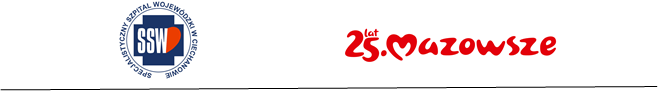 Załącznik nr 3  – projekt umowyDotyczy: postępowania pn. Zakup urządzeń robotycznych do rehabilitacji – znak /2501/102/23U M O W A ZP/2501/……/2023zawarta dnia ............. 2023r. w Ciechanowiepomiędzy Specjalistycznym Szpitalem Wojewódzkim w Ciechanowie06-400 Ciechanów, ul. Powstańców Wielkopolskich 2 zarejestrowanym w KRS pod nr 0000008892NIP: 566-10-19-200, Urząd Skarbowy w Radomiu, REGON: 000311622zwanym dalej „Zamawiającym”, w imieniu którego występuje:- Andrzej Juliusz  Kamasa   -  Dyrektor a.....................................................................................................................................................................................KRS .........................................., NIP: ......................., REGON: ........................zwaną/ym dalej „Wykonawcą" reprezentowaną/ym przez:........................................................................................................Na podstawie postępowania o udzielenie zamówienia publicznego o wartości zamówienia poniżej 130 tys. PLN  (nr sprawy ZP/2505/108/23). Strony zawierają umowę o następującej treści:§1Przedmiot UmowyPrzedmiotem Umowy jest:Zakup, o właściwościach, parametrach funkcjonalnych i technicznych oraz wyposażeniu, określonych w załączniku nr 2 do Umowy (kopia formularza ofertowego technicznego wg. wzoru załącznika nr 2 do SWZ powołanego postępowania przetargowego), zwanego dalej urządzeniem.Inne zobowiązania wykonawcy wynikające z:treści SWZ powołanego postępowania przetargowego, treści oferty złożonej przez Wykonawcę  w postępowaniu przetargowym,przepisów prawa obowiązujących w zakresie przedmiotu zamówienia.Zamawiający zleca, a Wykonawca przyjmuje do wykonania przedmiot Umowy.§2TerminyWykonanie przedmiotu Umowy  –  do dnia 30.11.2023 r.Za datę wykonania przedmiotu Umowy uznaje się datę podpisania przez upoważnionych przedstawicieli Stron protokołu zdawczo-odbiorczego, bez zastrzeżeń  ze strony Zamawiającego.§3Wynagrodzenie WykonawcyZa wykonanie przedmiotu Umowy strony uzgadniają wynagrodzenie zgodne z treścią załącznika nr 1 do Umowy (kopia formularza ofertowego cenowego wg. wzoru załącznika nr 1 do SWZ powołanego postępowania przetargowego)§4Warunki płatnościPłatność zostanie przez Zamawiającego w terminie do 30 dni od daty wystawienia faktury, przelewem bankowym na rachunek wskazany przez Wykonawcę na fakturze.Podstawą do wystawienia faktury będzie podpisany przez Strony protokół zdawczo – odbiorczy, o którym mowa w § 2 ust.2. Za termin zapłaty uważa się termin obciążenia rachunku Zamawiającego.Rozliczenia między Zamawiającym, a Wykonawcą mogą być prowadzone tylko w złotych polskich.Faktura może być złożona Zamawiającemu na adres poczty e-mail: dam@szpitalciechanow.com.pl. §5Należyte wykonanie UmowyWykonawca jest odpowiedzialny za prawidłowe przygotowanie urządzenia do używania.Wraz z urządzeniem Wykonawca przekaże Zamawiającemu następujące dokumenty:karty gwarancyjne,wykaz autoryzowanych punktów serwisowych  w okresie gwarancyjnym,instrukcję użytkowania urządzenia w języku polskim,zasady świadczenia usług przez autoryzowany serwis w okresie pogwarancyjnym,specyfikację katalogową (handlową) urządzenia,wykaz materiałów zużywalnych wykorzystywanych w bieżącej eksploatacji urządzenia (jeśli dotyczy)kopię dokumentów w języku polskim dopuszczających urządzenie do obrotu i do używania wydanych przez podmioty upoważnione do wydawania (deklaracje zgodności, świadectwa rejestracji, świadectwa dopuszczenia do obrotu, świadectwa jakości, świadectwa dopuszczenia do stosowania lub pozytywne opinie). Zamawiający wyznacza Pana Michała Kiszkurno, tel. 606 858 993                                                  dam@szpitalciechanow.com.pl ,  do koordynowania spraw związanych z odbiorem przedmiotu Umowy, kompletności dokumentacji technicznej  odbieranego urządzenia, protokołu zdawczo odbiorczego oraz faktury.§6Gwarancja Wykonawca udziela pełnej gwarancji na dostarczone urządzenie zgodnie z załącznikiem Nr 2 do Umowy oraz postanowieniami niniejszego paragrafu,  a jeśli nie zostało to w tym miejscu wskazane, stosuje się długość i warunki gwarancji określone w karcie gwarancyjnej dla tych urządzeńWykonawca zapewnia autoryzowany serwis gwarancyjny i pogwarancyjny. Gwarancja biegnie od daty przekazania urządzenia do eksploatacji, co zostanie potwierdzone stosownym protokołem.Wszystkie koszty związane z wykonaniem zobowiązań gwarancji (koszty transportu/przesyłki, osobowe i materiałowe) obciążają Wykonawcę. §7Kary umowneStrony ustalają odpowiedzialność za niewykonanie lub nienależyte wykonanie zobowiązań niniejszej Umowy w formie kar umownych: Wykonawca zapłaci Zamawiającemu kary umowne:w wysokości 0,2% wartości Umowy, za każdy dzień opóźnienia, ponad termin określony w § 2 ust 1, z powodu okoliczności, za które odpowiada Wykonawca;za odstąpienie przez Zamawiającego  od Umowy, z przyczyn leżących po stronie Wykonawcy, w wysokości 5% wartości Umowy.za nieterminowe wykonanie zobowiązań wynikających z udzielonej na urządzenie gwarancji, w wysokości 100,00 zł za każdy dzień zawinionego opóźnienia.pełnymi kosztami, jakie poniósł Zamawiający w związku z skorzystaniem przez niego z prawa do realizacji  usługi „zastępczej”, polegającej na zleceniu osobie trzeciej wykonania świadczenia zdrowotnego, które nie mogło być udzielone przez Zamawiającego, ze względu na stan techniczny urządzenia, uniemożliwiający jego pracę zgodną z przeznaczeniem.   Zamawiający nie może skorzystać z usługi „zastępczej”, jeśli Wykonawca przywróci pełną sprawność urządzenia w terminie nieprzekraczającym 5 dni roboczych od otrzymania od Zamawiającego informacji (pocztą elektroniczną) o stwierdzeniu niesprawności.kary umowne wskazane w pkt  1a), 1c) oraz 1d) nie będą naliczane w przypadku, jeśli Wykonawca przekazał Zamawiającemu w celu bezpłatnego korzystania, urządzenie zastępcze o właściwościach i jakości nie gorszych niż urządzenie dostarczone w ramach Umowy. Zamawiający zastrzega sobie prawo do dochodzenia, niezależnie od kar umownych, o których mowa w ust. 1, odszkodowania uzupełniającego, do wysokości rzeczywiście poniesionej szkody.Wykonawca upoważnia Zamawiającego do potrącenia naliczonych kar umownych z wynagrodzenia, określonego w §3 ust. 1.Zamawiający zastrzega sobie prawo do odstąpienia od Umowy w trybie natychmiastowym, jeśli Wykonawca nie dotrzyma terminu ustalonego w § 2 ust. 1. Wykonawcy nie przysługują w takim przypadku żadne roszczenia odszkodowawcze.W przypadku niedotrzymania terminu płatności, Wykonawca może naliczyć wyłącznie odsetki ustawowe za opóźnienie.Łączną, maksymalna wysokość kar umownych, których mogą dochodzić Strony ustala się w wysokości 5% Wartości Umowy.§ 8Zmiany do UmowyZamawiający przewiduje możliwość zmiany niniejszej Umowy w stosunku do treści oferty, na podstawie której dokonano wyboru Wykonawcy w następujących przypadkach i na określonych warunkach:Dopuszcza się obniżenie wynagrodzenia Wykonawcy, przy zachowaniu zakresu jego świadczenia umownego,Dopuszcza się zmianę stawki podatku VAT, pod warunkiem niezmienności cen netto,Dopuszcza się zmianę Umowy polegającą na zmianie danych Wykonawcy bez zmian samego Wykonawcy np. zmiana siedziby, adresu, nazwy,Zmiana umowy na wniosek Wykonawcy wymaga wskazania okoliczności  uzasadniających dokonanie tej zmiany.Każda zmiana Umowy wymaga zgody obu Stron Zamawiającemu przysługuje prawo do odstąpienia od Umowy w przypadku określonym w art. 145 ust. 1 ustawy Prawo zamówień publicznych. W takim przypadku Wykonawca może żądać wyłącznie wynagrodzenia należnego z tytułu wykonania części Umowy.Zamawiającemu przysługuje prawo odstąpienia od Umowy w trybie natychmiastowym bez wypowiedzenia w przypadku:gdy Wykonawca, pomimo pisemnego wezwania, nie wykonuje lub nienależycie wykonuje Umowę,otwarcia postępowania upadłościowego lub likwidacyjnego wobec Wykonawcy,wykreślenia Wykonawcy z właściwej ewidencji.Wykonawca ma obowiązek niezwłocznie powiadomić pisemnie Zamawiającego o zaistnieniu okoliczności opisanych w ppkt. 5.2 i 5.3 ustępu 5 niniejszego paragrafu.§ 9Postanowienia końcoweDatą zawarcia niniejszej Umowy jest data złożenia oświadczenia woli o jej zawarciu przez ostatnią ze Stron.Umowa została sporządzona w postaci elektronicznej i podpisana przez każdą ze Stron kwalifikowanym podpisem elektronicznym (jeśli dotyczy).Czynność prawna Wykonawcy mająca na celu zmianę wierzyciela Zamawiającego wymaga zgody podmiotu, który Zamawiającego utworzył – w rozumieniu ustawy z dnia 15 kwietnia 2011 r. o działalności leczniczej  (t.j Dz.U. 2022 poz. 974 ze zmian). Przyjęcie poręczenia za zobowiązania Szpitala wymaga dodatkowo, pod rygorem nieważności, zgody Zamawiającego wyrażonej na piśmie.Ewentualne kwestie sporne wynikłe w trakcie realizacji  Umowy Strony rozstrzygać będą polubownie.W przypadku nie dojścia do porozumienia spory będą rozstrzygane przez Sąd właściwy dla siedziby Zamawiającego.W sprawach nieuregulowanych Umową stosuje się przepisy Kodeksu cywilnego  oraz ustawy o  działalności leczniczej.WYKONAWCA                                                               ZAMAWIAJĄCY    